New Ross Educate Together 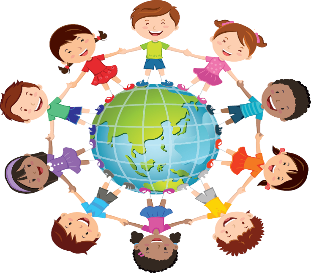 National SchoolThird Class Booklist 2020-2021Please pay the cost of the booklist directly to the school. The school will supply the school books and the children will be given them in class on the first day of school. All books will be covered and labelled and all stationery is included. EnglishReady Steady Write Cursive 1 Handwriting Workbook 					MathsOperation Maths Discovery and Assessment Book Third ClassGaeilge Fuaimeanna agus Focail Rang 3 All other books are covered under the New Ross ETNS Book Rental Scheme Other Items: (all supplied by school)7 88-page Copies 3 Maths copy (C3)1 hardback A45 Triangular pencilsSharpener Eraser1 Red Pen 2 Large Pritt StickRuler Homework Diary 1 pack of Twistables/Markers2 plastic document wallets (A4 size)Mesh Wallet Zip Extra Durable A4+ size Total Books and Stationary Cost 							57 Additional extras:										Alliance 24/7 Insurance cover					€8 Book Rental							€40Educate Together Membership Fee 				€15 Art and Craft Supplies						€10Photocopying							€25ICT Software							€10 	_______€108						Total Payable to the School l			€ 165